INFORMACIÓN DE PRENSAMichelin  y la seguridadEl neumático es un elemento clavepara la seguridad vialDossier de prensaMarzo 2013SumarioEl neumático, pieza clave en la seguridad vial …………………………..…………………….…….… 3
El estado de los neumáticos y los accidentes de tráfico ……………..……………………………….. 5
Los campeones en seguridad ...………………………………...…….…………………….…………… 7
La estrategia Michelin Total Performance …..……………………………………………………….…. 8
La etiqueta, herramienta de seguridad …..…………………………….…………………………..….. 10
La competición, el ADN de Michelin ..……………………………………………………………...….. 11
Anexos: 
Michelin, en síntesis……………………………………..…………………….…………………… 12
Algunas cifras clave sobre el Grupo Michelin.……………………………………….………….. 14

El neumático, pieza clave en la seguridad vial Desde el comienzo de su actividad, Michelin ha mostrado un especial compromiso con la seguridad vial. Con el tiempo, esta preocupación ha devenido en parte fundamental del espíritu de la empresa, asumiéndolo como un compromiso con la sociedad. Tanto es así, que hace 10 años, el Grupo lo institucionalizó, incorporando esta prioridad a la declaración Resultado y Responsabilidad Michelin, que establece las prioridades del Grupo en materia de Responsabilidad Social. Como fabricante del único componente del vehículo en contacto con el suelo, el Grupo se ha preocupado siempre por ofrecer neumáticos cada vez con mayores prestaciones. Así, pues, el reto de Michelin empieza por fabricarlos cada día más seguros, más eficaces y más duraderos. Cuando los equipos del Centro de Tecnologías de Michelin diseñan un neumático y cuando los equipos de producción los fabrican, lo hacen siguiendo una misma línea directriz que marca las tres cualidades fundamentales que los neumáticos Michelin deben reunir: garantizar el mejor nivel de seguridad, proporcionar la mayor duración kilométrica y, finalmente, reducir el consumo del vehículo.Realizar esta síntesis de prestaciones es el fruto de una muy alta tecnología, obtenida a su vez como consecuencia de un esfuerzo en Investigación y Desarrollo sin precedentes en la industria del neumático (más de 600 millones de euros al año). El triángulo de prestaciones desarrollado por Michelin, además de responder a las exigencias mismas del Grupo, constituye hoy un medio de abordar los desafíos a los que se enfrenta el sector del automóvil. Pero no basta con tener un producto de calidad. Uno de los objetivos de Michelin es transmitir a los usuarios la importancia del mantenimiento de los neumáticos en buen estado y con la presión correcta, ya que es garantía de seguridad, duración y ahorro de combustible y, por lo tanto de reducción de emisiones de CO2.Fruto de este compromiso del Grupo con la seguridad vial son las diversas campañas de concienciación y revisión de neumáticos, como las que ha llevado a cabo en España desde 2009 y para las que ha contado con la colaboración y el apoyo de las instituciones más importantes que trabajan por la seguridad en nuestras carreteras como la DGT; los estudios sobre seguridad vial en los que ha participado, como los elaborados con FESVIAL; o los diferentes programas de sensibilización dirigidos a los más jóvenes, por citar sólo unos ejemplos.Apoyando programas internacionalesAdemás de actuar localmente, Michelin comparte una visión global del problema de la seguridad vial. Por eso, participa en cuantas iniciativas internacionales apoyan medidas para paliar los efectos de los accidentes de tráfico y aumentar la seguridad en las carreteras. En el año 2030, el número de vehículos en circulación se habrá duplicado y superará los 1.600 millones. Pero además, cada año 1,3 millones de personas en todo el mundo mueren en accidentes de tráfico y, a menos que las autoridades públicas y organizaciones privadas tomen medidas conjuntas y contundentes con rapidez, los accidentes de tráfico se convertirán en la quinta causa de mortalidad en el año 2030. 

A nivel mundial, la primera causa de mortalidad entre los jóvenes son los accidentes de tráfico. Conscientes de esta situación, entre 2009 y 2012, 1.130.896 jóvenes europeos con edades comprendidas entre los 6 y los 25 años han recibido cursos de sensibilización en materia de seguridad vial gracias a la actuación de Michelin en el proyecto ROSYPE (Road Safety for Young People in Europe – Seguridad vial para jóvenes europeos). De este más de millón de jóvenes que han recibido formación teórica y práctica en seguridad vial, 15.000 son españoles. Además, el Grupo Michelin firmó la declaración de compromiso en apoyo del Decenio de Acción para la Seguridad Vial en el periodo 2011-2020 que promueve la ONU. Con la firma de esta declaración, Michelin reafirma su voluntad de proseguir y ampliar aún más su lucha a favor de la seguridad vial.El estado de los neumáticos y los accidentes de tráficoEn 2009 y 2011, Michelin realizó sendas campañas gratuitas de revisión de neumáticos con el objetivo de concienciar a los conductores sobre la necesidad de circular con la presión correcta y mantener sus neumáticos en buen estado.Durante las campañas, los técnicos de los casi 2.000 talleres participantes examinaron la presión, la profundidad del dibujo y buscaron posibles daños en los 600.000 neumáticos de los  150.000 turismos, 4x4 y camionetas que se revisaron. Después de ajustar la presión, en caso necesario, se entregó al usuario una copia de la hoja de control con los resultados obtenidos para darle cuenta sobre el estado de sus neumáticos y contribuir, así, a su concienciación.Según se desprende de los datos obtenidos en estas campañas, los resultados han empeorado de un año a otro demostrando que los conductores descuidan cada vez más sus neumáticos. Por ejemplo, los resultados de 2009 mostraron que casi el 10% de los turismos que se inspeccionaron tenían un neumático, al menos, con un desgaste inferior al límite legal (1,6 mm). En camionetas, este porcentaje alcanzaba poco más del 12%. En 2011, los datos en este apartado se han incrementado, alcanzando el 15% en el caso de los turismos y el 17% para los vehículos comerciales. Estos estudios descubrieron también que, en 2009, el 14% de los turismos y el 13% de los vehículos industriales mostraban al daños visibles en al menos un neumático, de los que la mayoría correspondían a desgastes irregulares y envejecimiento. La segunda campaña volvió a aumentar sus datos negativos, con un 19% de los turismos y un 23% de los vehículos comerciales con, al menos, un neumático con anomalías.Merece la pena destacar un dato no contemplado en estos estudios, pero relacionado con el estado de los neumáticos y de gran relevancia: las ITV rechazan anualmente entre un 20% y el 25% de vehículos por problemas en los ejes, en suspensiones y en neumáticos. Esto representa unos 3,5 millones de vehículos al año.Pocos pero más mortalesNo menos preocupantes son los resultados de los estudios sobre seguridad vial en los que Michelin ha participado junto con otros organismos y entidades. De hecho, el estudio “Neumáticos y seguridad: accidentes de tráfico en España relacionados con los neumáticos”, elaborado con FESVIAL a partir de los datos de la Dirección General de Tráfico, mostraba que, de los 1.757 accidentes con victimas en carretera achacables a fallos del vehículo, el 55% se debieron a daños en los neumáticos. Aunque sólo el 1% de los accidentes es causado por el estado de los neumáticos, sin embargo, la gravedad de estos siniestros es mucho mayor ya que la proporción de víctimas mortales fue casi el triple que la media global.Según este estudio, el accidente más común cuando se llevan los neumáticos deteriorados es la salida de la vía por pinchazo o reventón, lo que ilustra una vez más la importancia vital de realizar un correcto mantenimiento de los neumáticos. Asimismo, cabe destacar que más de la mitad de los siniestros se produjeron en autovías o autopistas. Atendiendo a la edad del conductor, en los accidentes por neumáticos con daños existe una proporción mayor de conductores jóvenes, especialmente menores de 25 años. Existe, pues, un mayor riesgo de tener neumáticos en mal estado entre los más jóvenes.El estudio pone de relieve también que la edad del vehículo es un factor determinante a la hora de sufrir un siniestro por el estado de los neumáticos. El 65% de los automóviles implicados tenía más de diez años de antigüedad. Este dato es especialmente preocupante ya que, según diversos estudios, el parque automovilístico ha envejecido significativamente. En 2012, más del 45% de los vehículos del parque español supera los 10 años.Además, el informe señala que en el 60% de los casos por mal estado de los neumáticos sólo estuvo implicado el vehículo siniestrado, lo que se denomina “accidente solitario”. Este dato subraya que, tal vez, una parte significativa hubiera podido evitarse.Por otro lado, hay que destacar que, entre 2003 y 2007, el número de vehículos implicados en accidentes con anomalías en los neumáticos se redujo a menos de un tercio. Sin embargo, entre 2007 y 2009, el número de vehículos en este tipo de accidentes ha aumentado un 12%. Este dato concuerda con los incrementos de las anomalías en presión, profundidad y daños detectadas en las campañas de revisión de neumáticos llevadas a cabo por Michelin y recuerdan la necesidad de reforzar los esfuerzos para concienciar a los ciudadanos sobre la transcendencia de mantener sus neumáticos en buen estado.Ante esta situación, Michelin continuará trabajando sin descanso para aumentar la seguridad vial, sensibilizando a los conductores y a la sociedad, en general, y, por supuesto, diseñando y fabricando neumáticos cada vez más seguros.Una solución al alcance de todosLas soluciones para tratar de erradicar los accidentes a causa de neumáticos dañados en realidad no son complicadas. Tan sólo es necesario tener en cuenta una serie de pasos lógicos. El primero, sin duda, es adquirir productos de calidad contrastada. Cuanto mayores son las prestaciones del neumático, más seguridad hay de disponer de un neumático capaz de responder a las exigencias que plantea la carretera.Una vez elegido el neumático adecuado, su montaje y desmontaje, equilibrado, alineación o reparación debe dejarse en manos especializadas y profesionales. Ya montados, periódicamente deben realizarse revisiones del estado general de los neumáticos. Michelin dispone de redes de talleres asociadas que cuentan con una certificación de calidad gestionada por la marca, como Euromaster, Rodi (Grupo Euromáster), Vialider, etc. En cualquiera de estas redes , profesionales altamente cualificados pueden revisar los puntos principales del neumático: presión, dibujo, daños…Siguiendo estos sencillos consejos, sin duda se reducirán las causas que provocan la mayoría de los accidentes achacables a neumáticos dañados.
Los campeones en seguridad  Conocedores a fondo de los vehículos y sus componentes, y respaldados por unas vivencias en competición inigualables, los campeones de España de rallyes de los últimos años han querido aportar su experiencia para apoyar esta campaña de Michelin. Su testimonio supone un respaldo inestimable en el esfuerzo de concienciar al mayor número de conductores posible sobre la importancia fundamental de utilizar neumáticos de calidad y de su  correcto mantenimiento como norma básica de seguridad vial. Palmarés del Campeonato de España de Rallyes19851986        1987        1988        1990        1991        1992        1993        1994        1995        1996        1997        1998        1999        2000        2002        2001        2003        2004        2005        2006         2007        2008        2009        2010        2011        2012 SALVADOR SERVIÁ SALVADOR SERVIÁ 
CARLOS SAINZ    CARLOS SAINZ JESÚS PURAS JOSÉ MARÍA PONCE JESÚS PURAS          MIA BARDOLET    ORIOL GÓMEZ       JESÚS PURAS  LUIS CLIMENT JESÚS PURAS   JESÚS PURAS JESÚS PURAS JESÚS PURAS LUIS MONZÓN JESÚS PURAS    MIGUEL FUSTER ALBERTO HEVIA  DANI SORDO         DANI SOLÀ        MIGUEL FUSTER  ENRIQUE GARCÍA OJEDA SERGIO VALLEJO ALBERTO HEVIA     MIGUEL FUSTER     MIGUEL FUSTER   LANCIA RALLY 037 LANCIA RALLY 037 
FORD SIERRA COSWORTH FORD SIERRA COSWORTH LANCIA DELTA INTEGRALE BMW M3 LANCIA DELTA INTEGRALE 
OPEL ASTRA GSI RENAULT CLIO 16V 
CITROËN ZX 16V CITROËN ZX 16V CITROËN ZX KIT CAR CITROËN XSARA KIT CAR CITROËN XSARA KIT CAR CITROËN XSARA KIT CAR PEUGEOT 206 WRC CITROËN XSARA WRCCITROËN SAXO S1600 RENAULT CLIO S1600 CITROËN C2 S1600 CITROËN C2 S1600 FIAT GRANDE PUNTO S2000 PEUGEOT 207 S2000 
PORSCHE 911 GT3 SKODA FABIA S2000 PORSCHE 911 GT3 PORSCHE 997 GT3La estrategia Michelin Total PerformanceEl primer objetivo de un fabricante de neumáticos como Michelin es ofrecer el mejor de los productos posible. Neumáticos que respondan cada vez mejor a los retos de la siempre exigente movilidad humana. Seguridad, duración y eficiencia energética, son los principales. Es su primer compromiso para contribuir a la seguridad vial. Ponerse al volante conlleva la responsabilidad del conductor, que no debe dejar nada al azar: todo debe funcionar. Desde este punto de vista, el neumático desempeña tres papeles fundamentales: soporta el peso, transmite los movimientos y guía el vehículo. La adherencia del vehículo y su estabilidad son las misiones claves que realiza el neumático. Por ello, Michelin pretende sistemáticamente ofrecer las mejores prestaciones. Michelin se compromete a asegurar la protección de las personas, tanto de los conductores y de los pasajeros, como también de los peatones y de todos los usuarios de la carretera. Además de esta seguridad, los neumáticos Michelin proporcionan también la mejor duración y reducen el consumo de carburante. En su afán por proporcionar siempre el mejor de los neumáticos, Michelin perfecciona constantemente el conjunto de los parámetros que determinan sus prestaciones. Mientras que, por razones económicas, lo sencillo sería fijar la atención en una prestación, Michelin ha decidido aceptar el reto de hacer progresar conjuntamente todas aquellas que son esenciales para el usuario. Y, gracias a su tecnología punta, puede superar esta dificultad. MICHELIN Total Performance es la característica de los neumáticos Michelin. Es fruto de la estrategia del Grupo y la guía de sus trabajos de I+D.Michelin realiza un ingente esfuerzo investigador cifrado en más de 600 millones de euros anuales. Un mismo imperativo de innovación guía a los 6.000 investigadores, técnicos, químicos… en todo el mundo (Europa, América y Asia) que trabajan en los materiales, la concepción, el diseño y la fabricación de los neumáticos del futuro. Puede decirse, pues, que la investigación y el desarrollo son los “motores” de Michelin.La estrategia del Grupo consiste en proporcionar varias prestaciones al mismo tiempo en el mismo neumático. Todos los neumáticos de la marca Michelin combinan seguridad, disminución del consumo de carburante (y, por tanto, de las emisiones de CO2) y capacidad para recorrer más kilómetros. En suma, los neumáticos Michelin permiten a los usuarios beneficiarse de todas las cualidades necesarias, cualquiera que sea su vehículo.Pero ciertas prestaciones son opuestas entre ellas. Es lo que se denomina “conflictos de concepción”. En el campo de la seguridad, debe resolverse la oposición entre adherencia en suelo seco y en suelo mojado. 

En seco, el neumático debe poner el máximo de superficie de goma en contacto con el suelo, como hace por ejemplo un neumático slick de competición. En mojado, por el contrario, importa disponer de un diseño de escultura en la banda de rodadura capaz de evacuar el agua y de aristas responsables de romper la película de agua para que la goma entre en contacto con el suelo.Michelin sabe cómo resolver estos conflictos, saber superar los antagonismos, gracias a su fortaleza innovadora y a su tecnología punta. Michelin trabaja en los materiales del neumático, en su “arquitectura” (su carcasa) y en la escultura de la banda de rodadura (parte del neumático en contacto con la carretera y formada por compuestos de goma con un diseño preciso). Esta es la manera en que Michelin hace progresar conjuntamente prestaciones distintas, contribuyendo, así, a fomentar la seguridad vial al máximo nivel.
La etiqueta, herramienta para la seguridadCon la entrada en vigor de la etiqueta europea del neumático, los consumidores disponen de una herramienta más a la hora de elegir los neumáticos más seguros, duraderos y eficientes. Gracias a los datos que ofrece la etiqueta, el usuario tiene acceso a información contrastada sobre tres características de los neumáticos y dar prioridad en su elección al aspecto que más le interese, por ejemplo, escoger los más seguros sobre los menos ruidosos. Pero Michelin va más allá, proporcionando en todas sus gamas los neumáticos que mejor responden a cada una de las demandas de los usuarios con prestaciones que no están recogidas en la etiqueta. La estrategia de Michelin consiste en concebir y fabricar neumáticos que aúnen seguridad en todas las circunstancias (en carreteras secas y mojadas, en línea recta o en curvas), disminución del consumo de carburante y duración, que sigue siendo una demanda real de los consumidores por su impacto directo en su presupuesto y que no se contempla en este reglamento.Gracias al esfuerzo investigador de Michelin, los neumáticos de la marca han logrado unas clasificaciones extraordinarias en los tres apartados que controla la etiqueta europea del neumático: frenada en suelo mojado, eficiencia energética y nivel de ruido. En el capítulo de seguridad, todas las gamas de neumáticos de verano para turismos comercializadas desde 2010 –MICHELIN Energy Saver +, MICHELIN Primacy 3 y MICHELIN Pilot Super Sport y MICHELIN Pilot Sport 3–  han obtenido una calificación de “A” en frenada en suelo mojado.La competición, el ADN de MichelinLa pasión por la competición forma parte del ADN de Michelin. Desde su creación, la competición ha sido el acicate que ha impulsado el desarrollo y la actividad del Grupo en busca de la mejor manera de avanzar. La apuesta de Michelin por la competición ha sido, desde sus inicios, una constante y se ha mantenido viva en todas las especialidades.Pero además, la competición es para Michelin un laboratorio a escala natural donde someter a los neumáticos a las más exigentes pruebas, cuyos resultados, una vez validados, se transfieren posteriormente a sus neumáticos de serie en un camino de una sola dirección: “De la competición a la carretera”.En palabras de Pascal Couasnon, director de Competición de Michelin: “El sólido compromiso de Michelin con las competiciones del motor se traduce en el desarrollo de tecnologías innovadoras y de neumáticos con cada vez mayores prestaciones. Duración, seguridad, ahorro de energía y el concepto “placer de conducir”, son los elementos con que trabaja la división de Competición.Las competiciones son, además, cruciales para desarrollar nuestras gamas de neumáticos de serie. Los productos probados y que han rendido a plena satisfacción en carrera se comercializan directamente para el gran público. Así, por ejemplo, un piloto de moto y un motorista amateur pueden disponer de neumáticos con las mismas prestaciones”.Michelin se compromete con las competiciones que proporcionan la oportunidad de innovar, que permiten desarrollar y verificar los avances técnicos nacidos en su Centro de Tecnología. Pero no sólo, eso. El Grupo no pierde de vista en ningún momento su responsabilidad con la seguridad vial. Ni siquiera en plena competición.Así, por ejemplo, MICHELIN ha aprovechado su participación en el DAKAR 2013 para sensibilizar a las poblaciones de Sudamérica sobre la seguridad vial, dando a conocer las diez reglas de oro de la buena conducta al volante. Este dispositivo, desarrollado junto con la Federación Internacional de Automovilismo (FIA), se ha creado para transmitir de manera accesible y sintética, especialmente entre los jóvenes, los mensajes fundamentales de seguridad vial.La competición es, pues, no sólo la manera en que Michelin desarrolla neumáticos más seguros, duraderos y eficientes, sino el vehículo para transmitir los valores de una marca comprometida con las personas, el medio ambiente y la movilidad sostenible.AnexoMichelin, en síntesisDesde hace más de un siglo, Michelin ha dedicado su experiencia y capacidad de innovación a mejorar la movilidad de las personas y los bienes en todo el mundo.1889: Fundación de “Michelin et Cie”.1891: Michelin presenta sus primeras patentes de neumáticos desmontables y reparables.1895: Michelin hace rodar el primer automóvil sobre neumáticos, el Eclair.1898: Nace “Bibendum”, el muñeco de Michelin.1900: Se publica la primera Guía MICHELIN.1905: Presentación de la “suela Michelin”, con remaches, para mejorar la adherencia
          y la resistencia del neumático.1910: Edición del primer mapa de carreteras de Michelin a escala 1/200.000.1913: Michelin inventa la rueda de acero desmontable.1923: Primer neumático de turismo de baja presión (2,5 bar).1926: Michelin crea su primera Guía Verde turística.1930: Michelin presenta la patente del neumático con cámara de aire incorporada.1938: Michelin comercializa el Metalic, el primer neumático con carcasa de acero para camiones.1946: Michelin inventa el neumático radial.1959: Michelin lanza el primer neumático radial para ingeniería civil.1979: El neumático radial de Michelin gana el campeonato del mundo de Fórmula 1.1981: Michelin Air X es el primer neumático radial para avión.1989: 3615 Michelin, servicio telemático de cálculo de itinerarios a través del servicio 
          francés Minitel.1992: Lanzamiento del primer neumático de baja resistencia a la rodadura MICHELIN Energy™.1993: Michelin inventa un nuevo proceso de fabricación de neumáticos: el C3M.1995: El transbordador espacial estadounidense aterriza con neumáticos Michelin.1996: Michelin inventa el neumático de enganche vertical: PAX System.1998: Primera edición del Michelin Challenge Bibendum, primer evento mundial para vehículos 
          ecológicos.
1998: Centenario de Bibendum, el muñeco de Michelin.2000: Bibendum, elegido mejor logo de todos los tiempos por un jurado internacional.2001: Michelin comercializa el neumático más grande del mundo para ingeniería civil. 2003: Lanzamiento de la gama de accesorios para automoción de Michelin.2004: “Michelin, la mejor forma de avanzar”, la nueva firma institucional del Grupo. 2004: Se comercializa el MICHELIN XeoBib, el primer neumático agrícola a baja presión 
          constante.2005: Michelin suministra neumáticos para el nuevo avión Airbus A-380. Lanzamiento del
          neumático de moto MICHELIN Power Race, el primer neumático deportivo bigoma   
          homologado para carretera. 2006: Michelin revoluciona el sector de neumáticos para camiones con las Michelin 
          Durable Technologies.2007: Se lanza el nuevo neumático verde MICHELIN Energy™ Saver, que economiza casi
          0,2 litros a los 100 km y evita la emisión de cerca de 4 gramos de CO2 por cada  
          kilómetro recorrido.2008: Michelin introduce el nuevo neumático MICHELIN X EnergyTM Savergreen para camiones.2009: La guía MICHELIN France celebra su edición número 100.2010: Lanzamiento en el mercado de reemplazo de los neumáticos MICHELIN Pilot Sport 3 
          y MICHELIN Alpine A4.2010: X Edición del MICHELIN Challenge Bibendum en Río de Janeiro (Brasil).2011: XI Edición del MICHELIN Challenge Bibendum en Berlin (Alemania).2012: Lanzamiento comercial en Europa del neumático MICHELIN Primacy 3.2012: Lanzamiento comercial en Europa de los nuevos neumáticos de invierno de altas 
          prestaciones MICHELIN Pilot Alpin y MICHELIN Latitude Alpin.2012: Comercialización en Europa de los nuevos neumáticos MICHELIN ENERGY™ Saver+ y   
          MICHELIN Agilis+.AnexoAlgunas cifras clave sobre el Grupo MichelinFundación: 				1889Implantación industrial: 		69 fábricas en 18 paísesNúmero de empleados: 		113.400 en todo el mundoCentro de Tecnologías: 	Más de 6.000 investigadores en tres continentes 
(Europa, Norteamérica y Asia)Presupuesto anual para I+D:            622 millones de eurosProducción anual:	Se fabrican cerca de 166 millones de neumáticos cada año, se venden 10 millones de mapas y guías en más de 170 países y se calculan más de 875 millones de itinerarios a través de ViaMichelin.Ventas netas en 2011:		21.500 millones de euros.Un amplio número de marcas que cubren todos los segmentos del mercado: Michelin, BFGoodrich, Kleber, Uniroyal, Riken, Taurus, Kormoran, Warrior, Pneu Laurent, Recamic, Michelin Remix, Euromaster, TCI Tire Centers, Tyre Plus. Descubre toda la historia del Grupo Michelin visitando l’Aventure Michelin. La actualidad y la información útil se encuentra en www.laventuremichelin.com.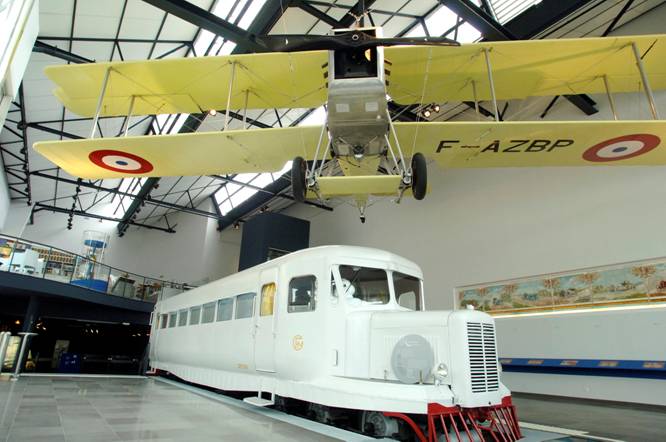 La misión de Michelin es contribuir de manera sostenible a la movilidad de las personas y los bienes. Por esta razón, el Grupo fabrica y comercializa neumáticos para todo tipo de vehículos, desde aviones hasta automóviles, pasando por las dos ruedas, la ingeniería civil, la agricultura y los camiones. Michelin propone igualmente servicios digitales de ayuda a la movilidad (ViaMichelin.com), y edita guías turísticas, de alojamiento y restauración, mapas y atlas de carreteras. El Grupo, que tiene su sede en Clermont-Ferrand (Francia), está presente en más de 170 países, emplea a 113.400 personas en todo el mundo y dispone de 69 centros de producción implantados en 18 países diferentes (www.michelin.com).DEPARTAMENTO DE COMUNICACIÓNAvda. de Los Encuartes, 1928760 Tres Cantos – Madrid – ESPAÑATel: 0034 914 105 167 – Fax: 0034 914 105 293